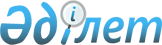 О районном бюджете на 2022-2024 годы
					
			С истёкшим сроком
			
			
		
					Решение Жетысайского районного маслихата Туркестанской области от 24 декабря 2021 года № 16-94-VII. Зарегистрировано в Министерстве юстиции Республики Казахстан 31 декабря 2021 года № 26291. Прекращено действие в связи с истечением срока
      Примечание ИЗПИ!
      Настоящее решение вводится в действие с 01.01.2022.
      В соответствии с пунктом 2 статьи 75 Бюджетного кодекса Республики Казахстан, Жетысайский районный маслихат РЕШИЛ:
      1. Утвердить районный бюджет Жетысайского района на 2022-2024 годы согласно приложениям 1, 2 и 3 соответственно, в том числе на 2022 год в следующих объемах:
      1) доходы – 40 818 430 тысяч тенге:
      налоговые поступления – 2 357 168 тысяч тенге;
      неналоговые поступления – 25 522 тысяч тенге;
      поступления от продажи основного капитала – 30 132 тысяч тенге;
      поступления трансфертов – 38 405 608 тысяч тенге;
      2) затраты – 40 958 374 тысяч тенге;
      3) чистое бюджетное кредитование – 163 885 тысяч тенге:
      бюджетные кредиты – 330 804 тысяч тенге;
      погашение бюджетных кредитов – 166 919 тысяч тенге;
      4) сальдо по операциям с финансовыми активами – 0:
      приобретение финансовых активов – 0;
      поступления от продажи финансовых активов государства – 0; 
      5) дефицит (профицит) бюджета – - 303 829 тысяч тенге;
      6) финансирование дефицита (использования профицита) бюджета– 303 829 тысяч тенге:
      поступление займов – 330 804 тысяч тенге;
      погашение займов – 166 919 тысяч тенге;
      используемые остатки бюджетных средств – 139 944 тысяч тенге.
      Сноска. Пункт 1 - в редакции решения Жетысайского районного маслихата Туркестанской области от 30.11.2022 № 26-166-VII (вводится в действие с 01.01.2022).


      2. Установить на 2022 год норматив распределения общей суммы Корпоративный подоходный налог с юридических лиц, за исключением поступлений от субъектов крупного предпринимательства и организаций нефтяного сектора 50 процентов, поступления индивидуального подоходного налога с доходов, облагаемых у источника выплаты 42,9 процентов, по индивидуальному подоходному налогу с доходов иностранных граждан, не облагаемых у источника выплаты 50 процентов и социального налога в размере 50 процентов в областной бюджет.
      3. Предусмотреть на 2022 год размер субвенций, передаваемых из областного бюджета в бюджет Жетысайского района в сумме 23 797 303 тысяч тенге.
      4. Предусмотреть на 2022 год размеры субвенций, передаваемых из районного бюджета в бюджеты города районного значения, поселка и сельских округов в общей сумме 232 672 тысяч тенге, в том числе:
      сельский округ Жана ауыл 14 810 тысяч тенге;
      сельский округ Жылысу 24 135 тысяч тенге;
      сельский округ Казыбек би 12 139 тысяч тенге;
      сельский округ Каракай 17 027 тысяч тенге;
      поселок Асыката 20 353 тысяч тенге;
      сельский округ Абай 16 176 тысяч тенге;
      сельский округ Атамекен 20 928 тысяч тенге;
      сельский округ Ш.Дилдабеков 20 416 тысяч тенге;
      сельский округ Ж.Ералиев 21 577 тысяч тенге;
      сельский округ Кызылкум 28 246 тысяч тенге;
      сельский округ Макталы 19 846 тысяч тенге;
      сельский округ Ынтымак 17 019 тысяч тенге.
      5. Учесть, что в районном бюджете на 2022 год предусмотрены целевые текущие трансферты бюджетам городу районного значения, поселка и сельским округам, в том числе по:
      отделу экономики и финансов района.
      Распределение указанных трансфертов бюджетам города районного значения, поселка и сельских округов осуществляется на основании постановления акимата района.
      6. Утвердить резерв акимата района на 2022 год в сумме 30 000 тысяч тенге.
      7. Утвердить перечень бюджетных программ развития районного бюджета на 2022 год с разделением на бюджетные программы, направленные на реализацию бюджетных инвестиционных проектов (программ), согласно приложению 4.
      8. Настоящее решение вводится в действие с 1 января 2022 года. Районный бюджет на 2022 год
      Сноска. Приложение 1 - в редакции решения Жетысайского районного маслихата Туркестанской области от 30.11.2022 № 26-166-VII (вводится в действие с 01.01.2022). Районный бюджет на 2023 год Районный бюджет на 2024 год Перечень бюджетных программ развития на 2022 год, направленных на реализацию бюджетных инвестиционных проектов (программ)
					© 2012. РГП на ПХВ «Институт законодательства и правовой информации Республики Казахстан» Министерства юстиции Республики Казахстан
				
      Секретарь районного маслихата

А. Утанов
Приложение 1 к решению
Жетысайского районного маслихата
от 24 декабря 2021 года № 16-94-VII
Категория
Категория
Наименование
Сумма, тысяч тенге
Класс
Класс
Сумма, тысяч тенге
Подкласс
Подкласс
Сумма, тысяч тенге
1
1
1
1
2
3
1.Доходы
40 818 430
1
Налоговые поступления
2 357 168
01
Подоходный налог
1 039 952
1
Корпоративный подоходный налог
116 500
2
Индивидуальный подоходный налог
923 452
03
Социальный налог
1 117 441
1
Социальный налог
1 117 441
04
Hалоги на собственность
147 858
1
Hалоги на имущество
145 399
3
Земельный налог
2 459
4
Hалог на транспортные средства
0
5
Единый земельный налог
0
05
Внутренние налоги на товары, работы и услуги
31 420
2
Акцизы
14 779
3
Поступления за использование природных и других ресурсов
4 932
4
Сборы за ведение предпринимательской и профессиональной деятельности
11 709
5
Налог на игорный бизнес
0
07
Прочие налоги
10
1
Прочие налоги
10
08
Обязательные платежи, взимаемые за совершение юридически значимых действий и (или) выдачу документов уполномоченными на то государственными органами или должностными лицами
20 487
1
Государственная пошлина
20 487
2
Неналоговые поступления
25 522
01
Доходы от государственной собственности
3 083
1
Поступления части чистого дохода государственных предприятий
0
5
Доходы от аренды имущества, находящегося в государственной собственности
2 922
7
Вознаграждения по кредитам, выданным из государственного бюджета
161
03
Поступления денег от проведения государственных закупок, организуемых государственными учреждениями, финансируемыми из государственного бюджета
752
1
Поступления денег от проведения государственных закупок, организуемых государственными учреждениями, финансируемыми из государственного бюджета
752
04
Штрафы, пени, санкции, взыскания, налагаемые государственными учреждениями, финансируемыми из государственного бюджета, а также содержащимися и финансируемыми из бюджета (сметы расходов) Национального Банка Республики Казахстан 
2 408
1
Штрафы, пени, санкции, взыскания, налагаемые государственными учреждениями, финансируемыми из государственного бюджета, а также содержащимися и финансируемыми из бюджета (сметы расходов) Национального Банка Республики Казахстан, за исключением поступлений от организаций нефтяного сектора 
2 408
06
Прочие неналоговые поступления
19 279
1
Прочие неналоговые поступления
19 279
3
Поступления от продажи основного капитала
30 132
01
Продажа государственного имущества, закрепленного за государственными учреждениями
437
1
Продажа государственного имущества, закрепленного за государственными учреждениями
437
03
Продажа земли и нематериальных активов
29 695
1
Продажа земли
29 695
4
Поступления трансфертов 
38 405 608
01
Трансферты из нижестоящих органов государственного управления
20
3
Трансферты из бюджетов городов районного значения, сел, поселков, сельских округов
20
02
Трансферты из вышестоящих органов государственного управления
38 405 588
2
Трансферты из областного бюджета
38 405 588
03
Трансферты в областные бюджеты, бюджеты города республиканского значения, столицы
0
1
Взаимоотношения областного бюджета, бюджетов города республиканского значения, столицы с другими областными бюджетами, бюджетами города республиканского значения, столицы
0
Функциональная группа
Функциональная группа
Функциональная группа
Функциональная группа
Функциональная группа
Сумма, тысяч тенге
Функциональная подгруппа Наименование
Функциональная подгруппа Наименование
Функциональная подгруппа Наименование
Функциональная подгруппа Наименование
Сумма, тысяч тенге
Администратор бюджетных программ
Администратор бюджетных программ
Администратор бюджетных программ
Сумма, тысяч тенге
Программа
Программа
Сумма, тысяч тенге
1
1
1
1
2
3
2.Затраты
40 958 374
01
Государственные услуги общего характера
754 533
1
Представительные, исполнительные и другие органы, выполняющие общие функции государственного управления
293 666
112
Аппарат маслихата района (города областного значения)
53 527
001
Услуги по обеспечению деятельности маслихата района (города областного значения)
49 541
003
Капитальные расходы государственного органа
2 500
005
Повышение эффективности деятельности депутатов маслихатов
1 486
122
Аппарат акима района (города областного значения)
240 139
001
Услуги по обеспечению деятельности акима района (города областного значения)
210 781
003
Капитальные расходы государственного органа
29 358
123
Проведение мероприятий на текущие расходы по ликвидации последствий чрезвычайных ситуаций социального, природного и техногенного характера, устранению ситуаций, угрожающих политической, экономической и социальной стабильности административно-территориальной единицы, жизни и здоровью людей, общереспубликанского либо международного значения за счет целевых трансфертов из бюджетов областей, городов республиканского значения, столицы
0
2
Финансовая деятельность
4 311
459
Отдел экономики и финансов района (города областного значения)
4 311
003
Проведение оценки имущества в целях налогообложения
4 311
9
Прочие государственные услуги общего характера
456 556
459
Отдел экономики и финансов района (города областного значения)
321 768
001
Услуги по реализации государственной политики в области формирования и развития экономической политики, государственного планирования, исполнения бюджета и управления коммунальной собственностью района (города областного значения)
63 407
015
Капитальные расходы государственного органа
0
113
Целевые текущие трансферты из местных бюджетов
258 361
472
Отдел строительства, архитектуры и градостроительства района (города областного значения)
5 600
040
Развитие объектов государственных органов
5 600
492
Отдел жилищно-коммунального хозяйства, пассажирского транспорта, автомобильных дорог и жилищной инспекции района (города областного значения)
129 188
001
 Услуги по реализации государственной политики на местном уровне в области жилищно-коммунального хозяйства, пассажирского транспорта, автомобильных дорог и жилищной инспекции 
100 158
013
 Капитальные расходы государственного органа 
0
067
 Капитальные расходы подведомственных государственных учреждений и организаций 
6 835
113
Целевые текущие трансферты нижестоящим бюджетам
22 195
02
Оборона
32 652
1
Военные нужды
28 099
122
Аппарат акима района (города областного значения)
28 099
005
Мероприятия в рамках исполнения всеобщей воинской обязанности
28 099
2
Организация работы по чрезвычайным ситуациям
4 553
122
Аппарат акима района (города областного значения)
4 553
006
Предупреждение и ликвидация чрезвычайных ситуаций масштаба района (города областного значения)
4 553
03
Общественный порядок, безопасность, правовая, судебная, уголовно-исполнительная деятельность
40 026
9
Прочие услуги в области общественного порядка и безопасности
40 026
492
Отдел жилищно-коммунального хозяйства, пассажирского транспорта, автомобильных дорог и жилищной инспекции района (города областного значения)
40 026
021
Обеспечение безопасности дорожного движения в населенных пунктах
40 026
06
Социальная помощь и социальное обеспечение
6 747 217
1
Социальное обеспечение
2 804 217
451
Отдел занятости и социальных программ района (города областного значения)
2 804 217
005
Государственная адресная социальная помощь
2 804 217
2
Социальная помощь
3 713 758
451
Отдел занятости и социальных программ района (города областного значения)
3 713 758
002
Программа занятости
1 662 269
004
Оказание социальной помощи на приобретение топлива специалистам здравоохранения, образования, социального обеспечения, культуры, спорта и ветеринарии в сельской местности в соответствии с законодательством Республики Казахстан
4 621
006
Оказание жилищной помощи
0
007
Социальная помощь отдельным категориям нуждающихся граждан по решениям местных представительных органов
151 387
010
Материальное обеспечение детей-инвалидов, воспитывающихся и обучающихся на дому
11 505
014
Оказание социальной помощи нуждающимся гражданам на дому
451 663
015
Территориальные центры социального обслуживания пенсионеров и инвалидов
573 780
017
Обеспечение нуждающихся инвалидов обязательными гигиеническими средствами и предоставление услуг специалистами жестового языка, индивидуальными помощниками в соответствии с индивидуальной программой реабилитации инвалида
692 218
023
Обеспечение деятельности центров занятости населения
166 315
9
Прочие услуги в области социальной помощи и социального обеспечения
229 242
451
Отдел занятости и социальных программ района (города областного значения)
229 242
001
Услуги по реализации государственной политики на местном уровне в области обеспечения занятости и реализации социальных программ для населения
124 172
011
Оплата услуг по зачислению, выплате и доставке пособий и других социальных выплат
3 720
021
Капитальные расходы государственного органа
6 318
050
Обеспечение прав и улучшение качества жизни инвалидов в Республике Казахстан
49 279
067
Капитальные расходы подведомственных государственных учреждений и организаций
45 753
113
Целевые текущие трансферты из местных бюджетов
0
07
Жилищно-коммунальное хозяйство
3 720 518
1
Жилищное хозяйство
431 655
472
Отдел строительства, архитектуры и градостроительства района (города областного значения)
431 655
003
Проектирование и (или) строительство, реконструкция жилья коммунального жилищного фонда
81 678
004
Проектирование, развитие и (или) обустройство инженерно-коммуникационной инфраструктуры
349 977
098
Приобретение жилья коммунального жилищного фонда
0
477
 Отдел сельского хозяйства и земельных отношений района (города областного значения) 
0
016
Изъятие земельных участков для государственных нужд
0
492
Отдел жилищно-коммунального хозяйства, пассажирского транспорта, автомобильных дорог и жилищной инспекции района (города областного значения)
0
033
Проектирование, развитие и (или) обустройство инженерно-коммуникационной инфраструктуры
0
2
Коммунальное хозяйство
2 767 591
472
Отдел строительства, архитектуры и градостроительства района (города областного значения)
2 180
005
Развитие коммунального хозяйства
0
007
Развитие благоустройства городов и населенных пунктов
680
058
Развитие системы водоснабжения и водоотведения в сельских населенных пунктах
1 500
492
Отдел жилищно-коммунального хозяйства, пассажирского транспорта, автомобильных дорог и жилищной инспекции района (города областного значения)
2 765 411
012
Функционирование системы водоснабжения и водоотведения
533 614
014
Развитие благоустройства городов и населенных пунктов
206 492
026
Организация эксплуатации тепловых сетей, находящихся в коммунальной собственности районов (городов областного значения)
0
027
Организация эксплуатации сетей газификации, находящихся в коммунальной собственности районов (городов областного значения)
0
028
Развитие коммунального хозяйства
22 567
029
Развитие системы водоснабжения и водоотведения
0
058
Развитие системы водоснабжения и водоотведения в сельских населенных пунктах
2 002 738
3
Благоустройство населенных пунктов
521 272
492
Отдел жилищно-коммунального хозяйства, пассажирского транспорта, автомобильных дорог и жилищной инспекции района (города областного значения)
521 272
015
Освещение улиц в населенных пунктах
160 053
016
Обеспечение санитарии населенных пунктов
1 600
017
Содержание мест захоронений и захоронение безродных
0
018
Благоустройство и озеленение населенных пунктов
359 619
08
Культура, спорт, туризм и информационное пространство
820 244
1
Деятельность в области культуры
289 275
457
Отдел культуры, развития языков, физической культуры и спорта района (города областного значения)
277 275
003
Поддержка культурно-досуговой работы
277 275
472
Отдел строительства, архитектуры и градостроительства района (города областного значения)
12 000
011
Развитие объектов культуры
12 000
2
Спорт
182 033
457
Отдел культуры, развития языков, физической культуры и спорта района (города областного значения)
132 033
008
Развитие массового спорта и национальных видов спорта
117 033
009
Проведение спортивных соревнований на районном (города областного значения) уровне
5 000
010
Подготовка и участие членов сборных команд района (города областного значения) по различным видам спорта на областных спортивных соревнованиях
10 000
472
Отдел строительства, архитектуры и градостроительства района (города областного значения)
50 000
008
Развитие объектов спорта
50 000
3
Информационное пространство
175 012
457
Отдел культуры, развития языков, физической культуры и спорта района (города областного значения)
145 012
006
Функционирование районных (городских) библиотек
128 289
007
Развитие государственного языка и других языков народа Казахстана
16 723
456
Отдел внутренней политики района (города областного значения)
30 000
002
Услуги по проведению государственной информационной политики
30 000
9
Прочие услуги по организации культуры, спорта, туризма и информационного пространства
173 924
456
Отдел внутренней политики района (города областного значения)
85 119
001
Услуги по реализации государственной политики на местном уровне в области информации, укрепления государственности и формирования социального оптимизма граждан
28 940
003
Реализация мероприятий в сфере молодежной политики
52 498
006
Капитальные расходы государственного органа 
3 681
032
Капитальные расходы подведомственных государственных учреждений и организаций
0
457
Отдел культуры, развития языков, физической культуры и спорта района (города областного значения)
88 805
001
 Услуги по реализации государственной политики на местном уровне в области культуры, развития языков, физической культуры и спорта 
75 744
014
 Капитальные расходы государственного органа 
13 061
032
Капитальные расходы подведомственных государственных учреждений и организаций
0
09
Топливно-энергетический комплекс и недропользование
4 507 394
1
Топливо и энергетика
0
472
Отдел строительства, архитектуры и градостроительства района (города областного значения)
0
009
Развитие теплоэнергетической системы
0
9
Прочие услуги в области топливно-энергетического комплекса и недропользования
4 507 394
472
Отдел строительства, архитектуры и градостроительства района (города областного значения)
7 640
036
Развитие газотранспортной системы
7 640
492
Отдел жилищно-коммунального хозяйства, пассажирского транспорта, автомобильных дорог и жилищной инспекции района (города областного значения)
4 499 754
036
Развитие газотранспортной системы
4 499 754
10
Сельское, водное, лесное, рыбное хозяйство, особо охраняемые природные территории, охрана окружающей среды и животного мира, земельные отношения
177 934
1
Сельское хозяйство
43 138
477
 Отдел сельского хозяйства и земельных отношений района (города областного значения) 
43 138
001
Услуги по реализации государственной политики на местном уровне в сфере сельского хозяйства и земельных отношений
43 138
003
 Капитальные расходы государственного органа 
0
6
Земельные отношения
0
477
 Отдел сельского хозяйства и земельных отношений района (города областного значения) 
0
009
Земельно-хозяйственное устройство населенных пунктов
0
010
Организация работ по зонированию земель
0
9
Прочие услуги в области сельского, водного, лесного, рыбного хозяйства, охраны окружающей среды и земельных отношений
134 796
459
Отдел экономики и финансов района (города областного значения)
134 796
099
Реализация мер по оказанию социальной поддержки специалистов
134 796
11
Промышленность, архитектурная, градостроительная и строительная деятельность
79 301
2
Архитектурная, градостроительная и строительная деятельность
79 301
472
Отдел строительства, архитектуры и градостроительства района (города областного значения)
79 301
001
Услуги по реализации государственной политики в области строительства, архитектуры и градостроительства на местном уровне
48 917
013
Разработка схем градостроительного развития территории района, генеральных планов городов районного (областного) значения, поселков и иных сельских населенных пунктов
30 384
015
 Капитальные расходы государственного органа 
0
12
Транспорт и коммуникации
1 018 118
1
Автомобильный транспорт
952 818
492
Отдел жилищно-коммунального хозяйства, пассажирского транспорта, автомобильных дорог и жилищной инспекции района (города областного значения)
952 818
023
Обеспечение функционирования автомобильных дорог
196 641
025
Реализация приоритетных проектов транспортной инфраструктуры
0
045
Капитальный и средний ремонт автомобильных дорог районного значения и улиц населенных пунктов
756 177
9
Прочие услуги в сфере транспорта и коммуникаций
65 300
492
Отдел пассажирского транспорта и автомобильных дорог района (города областного значения)
65 300
037
Субсидирование пассажирских перевозок по социально значимым городским (сельским), пригородным и внутрирайонным сообщениям
65 300
13
Прочие
1 688 911
3
Поддержка предпринимательской деятельности и защита конкуренции
30 736
469
Отдел предпринимательства района (города областного значения)
30 736
001
Услуги по реализации государственной политики на местном уровне в области развития предпринимательства
30 336
003
Поддержка предпринимательской деятельности
0
004
Капитальные расходы государственного органа
400
9
Прочие
1 658 175
459
Отдел экономики и финансов района (города областного значения)
32 007
008
Разработка или корректировка, а также проведение необходимых экспертиз технико-экономических обоснований местных бюджетных инвестиционных проектов и конкурсных документаций проектов государственно-частного партнерства, концессионных проектов, консультативное сопровождение проектов государственно-частного партнерства и концессионных проектов
0
012
Резерв местного исполнительного органа района (города областного значения) 
32 007
026
Целевые текущие трансферты бюджетам города районного значения, села, поселка, сельского округа на повышение заработной платы отдельных категорий гражданских служащих, работников организаций, содержащихся за счет средств государственного бюджета, работников казенных предприятий в связи с изменением размера минимальной заработной платы
0
472
Отдел строительства, архитектуры и градостроительства района (города областного значения)
295 144
079
Развитие социальной и инженерной инфраструктуры в сельских населенных пунктах в рамках проекта "Ауыл-Ел бесігі"
295 144
492
Отдел жилищно-коммунального хозяйства, пассажирского транспорта, автомобильных дорог и жилищной инспекции района (города областного значения)
1 331 024
077
Реализация мероприятий по социальной и инженерной инфраструктуре в сельских населенных пунктах в рамках проекта "Ауыл-Ел бесігі"
702 076
079
Развитие социальной и инженерной инфраструктуры в сельских населенных пунктах в рамках проекта "Ауыл-Ел бесігі"
628 948
14
Обслуживание долга
196
1
Обслуживание долга
196
459
Отдел экономики и финансов района (города областного значения)
196
021
Обслуживание долга местных исполнительных органов по выплате вознаграждений и иных платежей по займам из областного бюджета
196
15
Трансферты
21 371 330
1
Трансферты
21 371 330
459
Отдел экономики и финансов района (города областного значения)
21 371 330
006
Возврат неиспользованных (недоиспользованных) целевых трансфертов
5
024
Целевые текущие трансферты из нижестоящего бюджета на компенсацию потерь вышестоящего бюджета в связи с изменением законодательства
21 127 606
038
Субвенции
232 672
049
Возврат трансфертов общего характера в случаях, предусмотренных бюджетным законодательством 
0
054
Возврат сумм неиспользованных (недоиспользованных) целевых трансфертов, выделенных из республиканского бюджета за счет целевого трансферта из Национального фонда Республики Казахстан
11 047
3. Чистое бюджетное кредитование
163 885
Функциональная группа
Функциональная группа
Функциональная группа
Функциональная группа
Функциональная группа
Сумма, тысяч тенге
Функциональная подгруппа Наименование
Функциональная подгруппа Наименование
Функциональная подгруппа Наименование
Функциональная подгруппа Наименование
Сумма, тысяч тенге
Администратор бюджетных программ
Администратор бюджетных программ
Администратор бюджетных программ
Сумма, тысяч тенге
Программа
Программа
Сумма, тысяч тенге
1
1
1
1
2
3
Бюджетные кредиты
330 804
10
Сельское, водное, лесное, рыбное хозяйство, особо охраняемые природные территории, охрана окружающей среды и животного мира, земельные отношения
330 804
01
Сельское хозяйство
330 804
459
Отдел экономики и финансов района (города областного значения)
330 804
018
Бюджетные кредиты для реализации мер социальной поддержки специалистов
330 804
Категория
Категория
Наименование
Сумма, тысяч тенге
Класс
Класс
Сумма, тысяч тенге
Подкласс
Подкласс
Сумма, тысяч тенге
1
1
1
1
2
3
Погашение бюджетных кредитов
166 919
5
Погашение бюджетных кредитов
166 919
01
Погашение бюджетных кредитов
166 919
1
1
Погашение бюджетных кредитов, выданных из государственного бюджета
166 919
4. Сальдо по операциям с финансовыми активами
0
Приобретение финансовых активов
0
Поступления от продажи финансовых активов государства
0
5. Дефицит (профицит) бюджета
-303 829
6. Финансирование дефицита (использования профицита) бюджета
303 829
Категория
Категория
Наименование
Сумма, тысяч тенге
Класс
Класс
Сумма, тысяч тенге
Подкласс
Подкласс
Сумма, тысяч тенге
1
1
1
1
2
3
Поступление займов
330 804
7
Поступления займов
330 804
1
Внутренние государственные займы
330 804
2
2
Договоры займа
330 804
Функциональная группа
Функциональная группа
Функциональная группа
Функциональная группа
Функциональная группа
Сумма, тысяч тенге
Функциональная подгруппа Наименование
Функциональная подгруппа Наименование
Функциональная подгруппа Наименование
Функциональная подгруппа Наименование
Сумма, тысяч тенге
Администратор бюджетных программ
Администратор бюджетных программ
Администратор бюджетных программ
Сумма, тысяч тенге
Программа
Программа
Сумма, тысяч тенге
1
1
1
1
2
3
Погашение займов
166 919
16
Погашение займов
166 919
1
Погашение займов
166 919
459
Отдел экономики и финансов района (города областного значения)
166 919
005
Погашение долга местного исполнительного органа перед вышестоящим бюджетом
166 919
022
Возврат неиспользованных бюджетных кредитов, выданных из местного бюджета
0
Категория
Категория
Наименование
Сумма, тысяч тенге
Класс
Класс
Сумма, тысяч тенге
Подкласс
Подкласс
Сумма, тысяч тенге
1
1
1
1
2
3
Используемые остатки бюджетных средств
139 944
8
Используемые остатки бюджетных средств
139 944
01
Остатки бюджетных средств
139 944
1
1
Свободные остатки бюджетных средств
139 944Приложение 2 к решению
Жетысайского районного маслихата
от 24 декабря 2021 года № 16-94-VII
Категория
Категория
Наименование
Сумма, тысяч тенге
Класс
Класс
Сумма, тысяч тенге
Подкласс
Подкласс
Сумма, тысяч тенге
1
1
1
1
2
3
1.Доходы
25 956 619
1
Налоговые поступления
2 149 036
01
Подоходный налог
932 453
1
Корпоративный подоходный налог
10 500
2
Индивидуальный подоходный налог
921 953
03
Социальный налог
901 187
1
Социальный налог
901 187
04
Hалоги на собственность
250 627
1
Hалоги на имущество
250 627
3
Земельный налог
0
4
Hалог на транспортные средства
0
5
Единый земельный налог
0
05
Внутренние налоги на товары, работы и услуги
42 908
2
Акцизы
14 530
3
Поступления за использование природных и других ресурсов
6 966
4
Сборы за ведение предпринимательской и профессиональной деятельности
21 412
5
Налог на игорный бизнес
0
07
Прочие налоги
0
1
Прочие налоги
0
08
Обязательные платежи, взимаемые за совершение юридически значимых действий и (или) выдачу документов уполномоченными на то государственными органами или должностными лицами
21 861
1
Государственная пошлина
21 861
2
Неналоговые поступления
10 280
01
Доходы от государственной собственности
2 051
1
Поступления части чистого дохода государственных предприятий
143
5
Доходы от аренды имущества, находящегося в государственной собственности
1 908
7
Вознаграждения по кредитам, выданным из государственного бюджета
0
03
Поступления денег от проведения государственных закупок, организуемых государственными учреждениями, финансируемыми из государственного бюджета
0
1
Поступления денег от проведения государственных закупок, организуемых государственными учреждениями, финансируемыми из государственного бюджета
0
04
Штрафы, пени, санкции, взыскания, налагаемые государственными учреждениями, финансируемыми из государственного бюджета, а также содержащимися и финансируемыми из бюджета (сметы расходов) Национального Банка Республики Казахстан 
0
1
Штрафы, пени, санкции, взыскания, налагаемые государственными учреждениями, финансируемыми из государственного бюджета, а также содержащимися и финансируемыми из бюджета (сметы расходов) Национального Банка Республики Казахстан, за исключением поступлений от организаций нефтяного сектора 
0
06
Прочие неналоговые поступления
8 229
1
Прочие неналоговые поступления
8 229
3
Поступления от продажи основного капитала
0
01
Продажа государственного имущества, закрепленного за государственными учреждениями
0
1
Продажа государственного имущества, закрепленного за государственными учреждениями
0
03
Продажа земли и нематериальных активов
0
1
Продажа земли
0
4
Поступления трансфертов 
23 797 303
01
Трансферты из нижестоящих органов государственного управления
0
3
Трансферты из бюджетов городов районного значения, сел, поселков, сельских округов
0
02
Трансферты из вышестоящих органов государственного управления
23 797 303
2
Трансферты из областного бюджета
23 797 303
03
Трансферты в областные бюджеты, бюджеты города республиканского значения, столицы
0
1
Взаимоотношения областного бюджета, бюджетов города республиканского значения, столицы с другими областными бюджетами, бюджетами города республиканского значения, столицы
0
Функциональная группа
Функциональная группа
Функциональная группа
Функциональная группа
Функциональная группа
Сумма, тысяч тенге
Функциональная подгруппа Наименование
Функциональная подгруппа Наименование
Функциональная подгруппа Наименование
Функциональная подгруппа Наименование
Сумма, тысяч тенге
Администратор бюджетных программ
Администратор бюджетных программ
Администратор бюджетных программ
Сумма, тысяч тенге
Программа
Программа
Сумма, тысяч тенге
1
1
1
1
2
3
2.Затраты
25 956 619
01
Государственные услуги общего характера
374 999
1
Представительные, исполнительные и другие органы, выполняющие общие функции государственного управления
240 593
112
Аппарат маслихата района (города областного значения)
30 227
001
Услуги по обеспечению деятельности маслихата района (города областного значения)
30 227
003
Капитальные расходы государственного органа
0
122
Аппарат акима района (города областного значения)
210 366
001
Услуги по обеспечению деятельности акима района (города областного значения)
126 366
003
Капитальные расходы государственного органа
84 000
123
Проведение мероприятий на текущие расходы по ликвидации последствий чрезвычайных ситуаций социального, природного и техногенного характера, устранению ситуаций, угрожающих политической, экономической и социальной стабильности административно-территориальной единицы, жизни и здоровью людей, общереспубликанского либо международного значения за счет целевых трансфертов из бюджетов областей, городов республиканского значения, столицы
0
2
Финансовая деятельность
4 556
459
Отдел экономики и финансов района (города областного значения)
4 556
003
Проведение оценки имущества в целях налогообложения
4 556
5
Планирование и статистическая деятельность
0
459
Отдел экономики и финансов района (города областного значения)
0
061
Экспертиза и оценка документации по вопросам бюджетных инвестиций и государственно-частного партнерства, в том числе концессии
0
9
Прочие государственные услуги общего характера
129 850
459
Отдел экономики и финансов района (города областного значения)
40 849
001
Услуги по реализации государственной политики в области формирования и развития экономической политики, государственного планирования, исполнения бюджета и управления коммунальной собственностью района (города областного значения)
40 849
015
Капитальные расходы государственного органа
0
113
Целевые текущие трансферты из местных бюджетов
0
472
Отдел строительства, архитектуры и градостроительства района (города областного значения)
0
040
Развитие объектов государственных органов
0
492
Отдел жилищно-коммунального хозяйства, пассажирского транспорта, автомобильных дорог и жилищной инспекции района (города областного значения)
89 001
001
 Услуги по реализации государственной политики на местном уровне в области жилищно-коммунального хозяйства, пассажирского транспорта, автомобильных дорог и жилищной инспекции 
85 701
013
 Капитальные расходы государственного органа 
0
067
 Капитальные расходы подведомственных государственных учреждений и организаций 
3 300
113
Целевые текущие трансферты нижестоящим бюджетам
0
02
Оборона
53 781
1
Военные нужды
23 781
122
Аппарат акима района (города областного значения)
23 781
005
Мероприятия в рамках исполнения всеобщей воинской обязанности
23 781
2
Организация работы по чрезвычайным ситуациям
30 000
122
Аппарат акима района (города областного значения)
30 000
006
Предупреждение и ликвидация чрезвычайных ситуаций масштаба района (города областного значения)
30 000
03
Общественный порядок, безопасность, правовая, судебная, уголовно-исполнительная деятельность
36 640
6
Уголовно-исполнительная система
0
451
Отдел занятости и социальных программ района (города областного значения)
0
039
Организация и осуществление социальной адаптации и реабилитации лиц, отбывших уголовные наказания
0
9
Прочие услуги в области общественного порядка и безопасности
36 640
492
Отдел жилищно-коммунального хозяйства, пассажирского транспорта, автомобильных дорог и жилищной инспекции района (города областного значения)
36 640
021
Обеспечение безопасности дорожного движения в населенных пунктах
36 640
06
Социальная помощь и социальное обеспечение
1 408 554
1
Социальное обеспечение
30 450
451
Отдел занятости и социальных программ района (города областного значения)
30 450
005
Государственная адресная социальная помощь
30 450
2
Социальная помощь
1 231 338
451
Отдел занятости и социальных программ района (города областного значения)
1 231 338
002
Программа занятости
60 000
004
Оказание социальной помощи на приобретение топлива специалистам здравоохранения, образования, социального обеспечения, культуры, спорта и ветеринарии в сельской местности в соответствии с законодательством Республики Казахстан
21 000
006
Оказание жилищной помощи
42 000
007
Социальная помощь отдельным категориям нуждающихся граждан по решениям местных представительных органов
217 253
010
Материальное обеспечение детей-инвалидов, воспитывающихся и обучающихся на дому
6 631
014
Оказание социальной помощи нуждающимся гражданам на дому
202 495
015
Территориальные центры социального обслуживания пенсионеров и инвалидов
308 141
017
Обеспечение нуждающихся инвалидов обязательными гигиеническими средствами и предоставление услуг специалистами жестового языка, индивидуальными помощниками в соответствии с индивидуальной программой реабилитации инвалида
269 214
023
Обеспечение деятельности центров занятости населения
104 604
9
Прочие услуги в области социальной помощи и социального обеспечения
146 766
451
Отдел занятости и социальных программ района (города областного значения)
146 766
001
Услуги по реализации государственной политики на местном уровне в области обеспечения занятости и реализации социальных программ для населения
77 509
011
Оплата услуг по зачислению, выплате и доставке пособий и других социальных выплат
7 813
021
Капитальные расходы государственного органа
0
050
Обеспечение прав и улучшение качества жизни инвалидов в Республике Казахстан
34 944
067
Капитальные расходы подведомственных государственных учреждений и организаций
26 500
113
Целевые текущие трансферты из местных бюджетов
0
07
Жилищно-коммунальное хозяйство
1 348 438
1
Жилищное хозяйство
28 772
472
Отдел строительства, архитектуры и градостроительства района (города областного значения)
10 772
003
Проектирование и (или) строительство, реконструкция жилья коммунального жилищного фонда
0
004
Проектирование, развитие и (или) обустройство инженерно-коммуникационной инфраструктуры
10 772
098
Приобретение жилья коммунального жилищного фонда
0
492
Отдел жилищно-коммунального хозяйства, пассажирского транспорта, автомобильных дорог и жилищной инспекции района (города областного значения)
18 000
033
Проектирование, развитие и (или) обустройство инженерно-коммуникационной инфраструктуры
18 000
2
Коммунальное хозяйство
893 342
472
Отдел строительства, архитектуры и градостроительства района (города областного значения)
341 458
005
Развитие коммунального хозяйства
0
007
Развитие благоустройства городов и населенных пунктов
330 000
058
Развитие системы водоснабжения и водоотведения в сельских населенных пунктах
11 458
492
Отдел жилищно-коммунального хозяйства, пассажирского транспорта, автомобильных дорог и жилищной инспекции района (города областного значения)
551 884
012
Функционирование системы водоснабжения и водоотведения
454 998
014
Развитие благоустройства городов и населенных пунктов
6 300
026
Организация эксплуатации тепловых сетей, находящихся в коммунальной собственности районов (городов областного значения)
0
027
Организация эксплуатации сетей газификации, находящихся в коммунальной собственности районов (городов областного значения)
0
028
Развитие коммунального хозяйства
20 586
029
Развитие системы водоснабжения и водоотведения
0
058
Развитие системы водоснабжения и водоотведения в сельских населенных пунктах
70 000
3
Благоустройство населенных пунктов
426 324
492
Отдел жилищно-коммунального хозяйства, пассажирского транспорта, автомобильных дорог и жилищной инспекции района (города областного значения)
426 324
015
Освещение улиц в населенных пунктах
124 938
016
Обеспечение санитарии населенных пунктов
630
017
Содержание мест захоронений и захоронение безродных
0
018
Благоустройство и озеленение населенных пунктов
300 756
08
Культура, спорт, туризм и информационное пространство
581 505
1
Деятельность в области культуры
241 155
457
Отдел культуры, развития языков, физической культуры и спорта района (города областного значения)
217 155
003
Поддержка культурно-досуговой работы
217 155
472
Отдел строительства, архитектуры и градостроительства района (города областного значения)
24 000
Развитие объектов культуры
24 000
2
Спорт
98 927
457
Отдел культуры, развития языков, физической культуры и спорта района (города областного значения)
98 927
008
Развитие массового спорта и национальных видов спорта
92 627
009
Проведение спортивных соревнований на районном (города областного значения) уровне
2 100
010
Подготовка и участие членов сборных команд района (города областного значения) по различным видам спорта на областных спортивных соревнованиях
4 200
472
Отдел строительства, архитектуры и градостроительства района (города областного значения)
0
008
Развитие объектов спорта
0
3
Информационное пространство
126 844
457
Отдел культуры, развития языков, физической культуры и спорта района (города областного значения)
95 344
006
Функционирование районных (городских) библиотек
85 471
007
Развитие государственного языка и других языков народа Казахстана
9 873
456
Отдел внутренней политики района (города областного значения)
31 500
002
Услуги по проведению государственной информационной политики
31 500
9
Прочие услуги по организации культуры, спорта, туризма и информационного пространства
114 579
456
Отдел внутренней политики района (города областного значения)
67 972
001
Услуги по реализации государственной политики на местном уровне в области информации, укрепления государственности и формирования социального оптимизма граждан
27 595
003
Реализация мероприятий в сфере молодежной политики
35 892
006
Капитальные расходы государственного органа 
4 485
032
Капитальные расходы подведомственных государственных учреждений и организаций
0
457
Отдел культуры, развития языков, физической культуры и спорта района (города областного значения)
46 607
001
 Услуги по реализации государственной политики на местном уровне в области культуры, развития языков, физической культуры и спорта 
45 107
014
 Капитальные расходы государственного органа 
1 500
032
Капитальные расходы подведомственных государственных учреждений и организаций
0
09
Топливно-энергетический комплекс и недропользование
27 421
1
Топливо и энергетика
0
472
Отдел строительства, архитектуры и градостроительства района (города областного значения)
0
009
Развитие теплоэнергетической системы
0
9
Прочие услуги в области топливно-энергетического комплекса и недропользования
27 421
472
Отдел строительства, архитектуры и градостроительства района (города областного значения)
4 211
036
Развитие газотранспортной системы
4 211
492
Отдел жилищно-коммунального хозяйства, пассажирского транспорта, автомобильных дорог и жилищной инспекции района (города областного значения)
23 210
036
Развитие газотранспортной системы
23 210
10
Сельское, водное, лесное, рыбное хозяйство, особо охраняемые природные территории, охрана окружающей среды и животного мира, земельные отношения
167 739
1
Сельское хозяйство
32 155
477
 Отдел сельского хозяйства и земельных отношений района (города областного значения) 
32 155
001
Услуги по реализации государственной политики на местном уровне в сфере сельского хозяйства и земельных отношений
32 155
003
 Капитальные расходы государственного органа 
0
6
Земельные отношения
0
477
 Отдел сельского хозяйства и земельных отношений района (города областного значения) 
0
009
Земельно-хозяйственное устройство населенных пунктов
0
010
Организация работ по зонированию земель
0
9
Прочие услуги в области сельского, водного, лесного, рыбного хозяйства, охраны окружающей среды и земельных отношений
135 584
459
Отдел экономики и финансов района (города областного значения)
135 584
099
Реализация мер по оказанию социальной поддержки специалистов
135 584
11
Промышленность, архитектурная, градостроительная и строительная деятельность
35 608
2
Архитектурная, градостроительная и строительная деятельность
35 608
472
Отдел строительства, архитектуры и градостроительства района (города областного значения)
35 608
001
Жергілікті деңгейде құрылыс, сәулет және қала құрылысы саласындағы мемлекеттік саясатты іске асыру жөніндегі қызметтер
35 608
013
Разработка схем градостроительного развития территории района, генеральных планов городов районного (областного) значения, поселков и иных сельских населенных пунктов
0
015
 Капитальные расходы государственного органа 
0
12
Транспорт и коммуникации
520 985
1
Автомобильный транспорт
455 685
492
Отдел жилищно-коммунального хозяйства, пассажирского транспорта, автомобильных дорог и жилищной инспекции района (города областного значения)
455 685
020
Развитие транспортной инфраструктуры
0
023
Обеспечение функционирования автомобильных дорог
32 207
025
Реализация приоритетных проектов транспортной инфраструктуры
0
045
Капитальный и средний ремонт автомобильных дорог районного значения и улиц населенных пунктов
423 478
9
Прочие услуги в сфере транспорта и коммуникаций
65 300
492
Отдел пассажирского транспорта и автомобильных дорог района (города областного значения)
65 300
037
Субсидирование пассажирских перевозок по социально значимым городским (сельским), пригородным и внутрирайонным сообщениям
65 300
13
Прочие
50 923
3
Поддержка предпринимательской деятельности и защита конкуренции
20 923
469
Отдел предпринимательства района (города областного значения)
20 923
001
Услуги по реализации государственной политики на местном уровне в области развития предпринимательства
20 923
003
Поддержка предпринимательской деятельности
0
004
Капитальные расходы государственного органа
0
9
Прочие
30 000
459
Отдел экономики и финансов района (города областного значения)
30 000
008
Разработка или корректировка, а также проведение необходимых экспертиз технико-экономических обоснований местных бюджетных инвестиционных проектов и конкурсных документаций проектов государственно-частного партнерства, концессионных проектов, консультативное сопровождение проектов государственно-частного партнерства и концессионных проектов
0
012
Резерв местного исполнительного органа района (города областного значения) 
30 000
026
Целевые текущие трансферты бюджетам города районного значения, села, поселка, сельского округа на повышение заработной платы отдельных категорий гражданских служащих, работников организаций, содержащихся за счет средств государственного бюджета, работников казенных предприятий в связи с изменением размера минимальной заработной платы
0
492
Отдел жилищно-коммунального хозяйства, пассажирского транспорта, автомобильных дорог и жилищной инспекции района (города областного значения)
0
077
Реализация мероприятий по социальной и инженерной инфраструктуре в сельских населенных пунктах в рамках проекта "Ауыл-Ел бесігі"
0
14
Обслуживание долга
265
1
Обслуживание долга
265
459
Отдел экономики и финансов района (города областного значения)
265
021
Обслуживание долга местных исполнительных органов по выплате вознаграждений и иных платежей по займам из областного бюджета
265
15
Трансферты
21 349 761
1
Трансферты
21 349 761
459
Отдел экономики и финансов района (города областного значения)
21 349 761
006
Возврат неиспользованных (недоиспользованных) целевых трансфертов
0
024
Целевые текущие трансферты из нижестоящего бюджета на компенсацию потерь вышестоящего бюджета в связи с изменением законодательства
21 127 606
038
Субвенции
222 155
049
Возврат трансфертов общего характера в случаях, предусмотренных бюджетным законодательством 
0
054
Возврат сумм неиспользованных (недоиспользованных) целевых трансфертов, выделенных из республиканского бюджета за счет целевого трансферта из Национального фонда Республики Казахстан
0
3. Чистое бюджетное кредитование
-167 000
Функциональная группа
Функциональная группа
Функциональная группа
Функциональная группа
Функциональная группа
Сумма, тысяч тенге
Функциональная подгруппа Наименование
Функциональная подгруппа Наименование
Функциональная подгруппа Наименование
Функциональная подгруппа Наименование
Сумма, тысяч тенге
Администратор бюджетных программ
Администратор бюджетных программ
Администратор бюджетных программ
Сумма, тысяч тенге
Программа
Программа
Сумма, тысяч тенге
1
1
1
1
2
3
Бюджетные кредиты
0
10
Сельское, водное, лесное, рыбное хозяйство, особо охраняемые природные территории, охрана окружающей среды и животного мира, земельные отношения
0
01
Сельское хозяйство
0
459
Отдел экономики и финансов района (города областного значения)
0
018
Бюджетные кредиты для реализации мер социальной поддержки специалистов
0
Категория
Категория
Наименование
Сумма, тысяч тенге
Класс
Класс
Сумма, тысяч тенге
Подкласс
Подкласс
Сумма, тысяч тенге
1
1
1
1
2
3
Погашение бюджетных кредитов
167 000
5
Погашение бюджетных кредитов
167 000
01
Погашение бюджетных кредитов
167 000
1
1
Погашение бюджетных кредитов, выданных из государственного бюджета
167 000
4. Сальдо по операциям с финансовыми активами
0
Приобретение финансовых активов
0
Поступления от продажи финансовых активов государства
0
5. Дефицит (профицит) бюджета
167 000
6. Финансирование дефицита (использования профицита) бюджета
-167 000
Категория
Категория
Наименование
Сумма, тысяч тенге
Класс
Класс
Сумма, тысяч тенге
Подкласс
Подкласс
Сумма, тысяч тенге
1
1
1
1
2
3
Поступление займов
0
7
Поступления займов
0
1
Внутренние государственные займы
0
2
2
Договоры займа
0
Функциональная группа
Функциональная группа
Функциональная группа
Функциональная группа
Функциональная группа
Сумма, тысяч тенге
Функциональная подгруппа Наименование
Функциональная подгруппа Наименование
Функциональная подгруппа Наименование
Функциональная подгруппа Наименование
Сумма, тысяч тенге
Администратор бюджетных программ
Администратор бюджетных программ
Администратор бюджетных программ
Сумма, тысяч тенге
Программа
Программа
Сумма, тысяч тенге
1
1
1
1
2
3
Погашение займов
167 000
16
Погашение займов
167 000
1
Погашение займов
167 000
459
Отдел экономики и финансов района (города областного значения)
167 000
005
Погашение долга местного исполнительного органа перед вышестоящим бюджетом
167 000
022
Возврат неиспользованных бюджетных кредитов, выданных из местного бюджета
0
Категория
Категория
Наименование
Сумма, тысяч тенге
Класс
Класс
Сумма, тысяч тенге
Подкласс
Подкласс
Сумма, тысяч тенге
1
1
1
1
2
3
Используемые остатки бюджетных средств
0
8
Используемые остатки бюджетных средств
0
01
Остатки бюджетных средств
0
1
1
Свободные остатки бюджетных средств
0Приложение 3 к решению
Жетысайского районного маслихата
от 24 декабря 2021 года № 16-94-VII
Категория
Категория
Наименование
Сумма, тысяч тенге
Класс
Класс
Сумма, тысяч тенге
Подкласс
Подкласс
Сумма, тысяч тенге
1
1
1
1
2
3
1.Доходы
26 054 293
1
Налоговые поступления
2 246 246
01
Подоходный налог
974 916
1
Корпоративный подоходный налог
10 973
2
Индивидуальный подоходный налог
963 943
03
Социальный налог
941 741
1
Социальный налог
941 741
04
Hалоги на собственность
261 905
1
Hалоги на имущество
261 905
3
Земельный налог
0
4
Hалог на транспортные средства
0
5
Единый земельный налог
0
05
Внутренние налоги на товары, работы и услуги
44 839
2
Акцизы
15 184
3
Поступления за использование природных и других ресурсов
7 279
4
Сборы за ведение предпринимательской и профессиональной деятельности
22 376
5
Налог на игорный бизнес
0
07
Прочие налоги
0
1
Прочие налоги
0
08
Обязательные платежи, взимаемые за совершение юридически значимых действий и (или) выдачу документов уполномоченными на то государственными органами или должностными лицами
22 845
1
Государственная пошлина
22 845
2
Неналоговые поступления
10 744
01
Доходы от государственной собственности
2 144
1
Поступления части чистого дохода государственных предприятий
149
5
Доходы от аренды имущества, находящегося в государственной собственности
1 995
7
Вознаграждения по кредитам, выданным из государственного бюджета
0
03
Поступления денег от проведения государственных закупок, организуемых государственными учреждениями, финансируемыми из государственного бюджета
0
1
Поступления денег от проведения государственных закупок, организуемых государственными учреждениями, финансируемыми из государственного бюджета
0
04
Штрафы, пени, санкции, взыскания, налагаемые государственными учреждениями, финансируемыми из государственного бюджета, а также содержащимися и финансируемыми из бюджета (сметы расходов) Национального Банка Республики Казахстан 
0
1
Штрафы, пени, санкции, взыскания, налагаемые государственными учреждениями, финансируемыми из государственного бюджета, а также содержащимися и финансируемыми из бюджета (сметы расходов) Национального Банка Республики Казахстан, за исключением поступлений от организаций нефтяного сектора 
0
06
Прочие неналоговые поступления
8 600
1
Прочие неналоговые поступления
8 600
3
Поступления от продажи основного капитала
0
01
Продажа государственного имущества, закрепленного за государственными учреждениями
0
1
Продажа государственного имущества, закрепленного за государственными учреждениями
0
03
Продажа земли и нематериальных активов
0
1
Продажа земли
0
4
Поступления трансфертов 
23 797 303
01
Трансферты из нижестоящих органов государственного управления
0
3
Трансферты из бюджетов городов районного значения, сел, поселков, сельских округов
0
02
Трансферты из вышестоящих органов государственного управления
23 797 303
2
Трансферты из областного бюджета
23 797 303
03
Трансферты в областные бюджеты, бюджеты города республиканского значения, столицы
0
1
Взаимоотношения областного бюджета, бюджетов города республиканского значения, столицы с другими областными бюджетами, бюджетами города республиканского значения, столицы
0
Функциональная группа
Функциональная группа
Функциональная группа
Функциональная группа
Функциональная группа
Сумма, тысяч тенге
Функциональная подгруппа Наименование
Функциональная подгруппа Наименование
Функциональная подгруппа Наименование
Функциональная подгруппа Наименование
Сумма, тысяч тенге
Администратор бюджетных программ
Администратор бюджетных программ
Администратор бюджетных программ
Сумма, тысяч тенге
Программа
Программа
Сумма, тысяч тенге
1
1
1
1
2
3
2.Затраты
26 054 293
01
Государственные услуги общего характера
390 065
1
Представительные, исполнительные и другие органы, выполняющие общие функции государственного управления
248 981
112
Аппарат маслихата района (города областного значения)
30 883
001
Услуги по обеспечению деятельности маслихата района (города областного значения)
30 883
003
Капитальные расходы государственного органа
0
122
Аппарат акима района (города областного значения)
218 098
001
Услуги по обеспечению деятельности акима района (города областного значения)
127 098
003
Капитальные расходы государственного органа
91 000
123
Проведение мероприятий на текущие расходы по ликвидации последствий чрезвычайных ситуаций социального, природного и техногенного характера, устранению ситуаций, угрожающих политической, экономической и социальной стабильности административно-территориальной единицы, жизни и здоровью людей, общереспубликанского либо международного значения за счет целевых трансфертов из бюджетов областей, городов республиканского значения, столицы
0
2
Финансовая деятельность
4 784
459
Отдел экономики и финансов района (города областного значения)
4 784
003
Проведение оценки имущества в целях налогообложения
4 784
5
Планирование и статистическая деятельность
0
459
Отдел экономики и финансов района (города областного значения)
0
061
Экспертиза и оценка документации по вопросам бюджетных инвестиций и государственно-частного партнерства, в том числе концессии
0
9
Прочие государственные услуги общего характера
136 300
459
Отдел экономики и финансов района (города областного значения)
41 698
001
Услуги по реализации государственной политики в области формирования и развития экономической политики, государственного планирования, исполнения бюджета и управления коммунальной собственностью района (города областного значения)
41 698
015
Капитальные расходы государственного органа
0
113
Целевые текущие трансферты из местных бюджетов
0
472
Отдел строительства, архитектуры и градостроительства района (города областного значения)
0
040
Развитие объектов государственных органов
0
492
Отдел жилищно-коммунального хозяйства, пассажирского транспорта, автомобильных дорог и жилищной инспекции района (города областного значения)
94 602
001
 Услуги по реализации государственной политики на местном уровне в области жилищно-коммунального хозяйства, пассажирского транспорта, автомобильных дорог и жилищной инспекции 
91 102
013
 Капитальные расходы государственного органа 
0
067
 Капитальные расходы подведомственных государственных учреждений и организаций 
3 500
113
Целевые текущие трансферты нижестоящим бюджетам
0
02
Оборона
53 876
1
Военные нужды
0
122
Аппарат акима района (города областного значения)
0
005
Мероприятия в рамках исполнения всеобщей воинской обязанности
0
2
Организация работы по чрезвычайным ситуациям
53 876
122
Аппарат акима района (города областного значения)
53 876
006
Предупреждение и ликвидация чрезвычайных ситуаций масштаба района (города областного значения)
53 876
03
Общественный порядок, безопасность, правовая, судебная, уголовно-исполнительная деятельность
38 472
6
Уголовно-исполнительная система
0
451
Отдел занятости и социальных программ района (города областного значения)
0
039
Организация и осуществление социальной адаптации и реабилитации лиц, отбывших уголовные наказания
0
9
Прочие услуги в области общественного порядка и безопасности
38 472
492
Отдел жилищно-коммунального хозяйства, пассажирского транспорта, автомобильных дорог и жилищной инспекции района (города областного значения)
38 472
021
Обеспечение безопасности дорожного движения в населенных пунктах
38 472
06
Социальная помощь и социальное обеспечение
1 426 862
1
Социальное обеспечение
31 973
451
Отдел занятости и социальных программ района (города областного значения)
31 973
005
Государственная адресная социальная помощь
31 973
2
Социальная помощь
1 244 148
451
Отдел занятости и социальных программ района (города областного значения)
1 244 148
002
Программа занятости
63 000
004
Оказание социальной помощи на приобретение топлива специалистам здравоохранения, образования, социального обеспечения, культуры, спорта и ветеринарии в сельской местности в соответствии с законодательством Республики Казахстан
22 050
006
Оказание жилищной помощи
44 100
007
Социальная помощь отдельным категориям нуждающихся граждан по решениям местных представительных органов
217 253
010
Материальное обеспечение детей-инвалидов, воспитывающихся и обучающихся на дому
6 962
014
Оказание социальной помощи нуждающимся гражданам на дому
202 811
015
Территориальные центры социального обслуживания пенсионеров и инвалидов
313 229
017
Обеспечение нуждающихся инвалидов обязательными гигиеническими средствами и предоставление услуг специалистами жестового языка, индивидуальными помощниками в соответствии с индивидуальной программой реабилитации инвалида
269 214
023
Обеспечение деятельности центров занятости населения
105 529
9
Прочие услуги в области социальной помощи и социального обеспечения
150 741
451
Отдел занятости и социальных программ района (города областного значения)
150 741
001
Услуги по реализации государственной политики на местном уровне в области обеспечения занятости и реализации социальных программ для населения
78 346
011
Оплата услуг по зачислению, выплате и доставке пособий и других социальных выплат
8 204
021
Капитальные расходы государственного органа
0
050
Обеспечение прав и улучшение качества жизни инвалидов в Республике Казахстан
36 691
067
Капитальные расходы подведомственных государственных учреждений и организаций
27 500
113
Целевые текущие трансферты из местных бюджетов
0
07
Жилищно-коммунальное хозяйство
1 038 237
1
Жилищное хозяйство
0
472
Отдел строительства, архитектуры и градостроительства района (города областного значения)
0
003
Проектирование и (или) строительство, реконструкция жилья коммунального жилищного фонда
0
004
Проектирование, развитие и (или) обустройство инженерно-коммуникационной инфраструктуры
0
098
Приобретение жилья коммунального жилищного фонда
0
2
Коммунальное хозяйство
614 363
472
Отдел строительства, архитектуры и градостроительства района (города областного значения)
0
005
Развитие коммунального хозяйства
0
007
Развитие благоустройства городов и населенных пунктов
0
058
Развитие системы водоснабжения и водоотведения в сельских населенных пунктах
0
492
Отдел жилищно-коммунального хозяйства, пассажирского транспорта, автомобильных дорог и жилищной инспекции района (города областного значения)
614 363
012
Функционирование системы водоснабжения и водоотведения
477 748
014
Развитие благоустройства городов и населенных пунктов
6 615
026
Организация эксплуатации тепловых сетей, находящихся в коммунальной собственности районов (городов областного значения)
0
027
Организация эксплуатации сетей газификации, находящихся в коммунальной собственности районов (городов областного значения)
0
028
Развитие коммунального хозяйства
0
029
Развитие системы водоснабжения и водоотведения
0
058
Развитие системы водоснабжения и водоотведения в сельских населенных пунктах
130 000
3
Благоустройство населенных пунктов
423 874
492
Отдел жилищно-коммунального хозяйства, пассажирского транспорта, автомобильных дорог и жилищной инспекции района (города областного значения)
423 874
015
Освещение улиц в населенных пунктах
113 798
016
Обеспечение санитарии населенных пунктов
662
017
Содержание мест захоронений и захоронение безродных
0
018
Благоустройство и озеленение населенных пунктов
309 414
08
Культура, спорт, туризм и информационное пространство
567 519
1
Деятельность в области культуры
221 823
457
Отдел культуры, развития языков, физической культуры и спорта района (города областного значения)
221 823
003
Поддержка культурно-досуговой работы
221 823
2
Спорт
99 752
457
Отдел культуры, развития языков, физической культуры и спорта района (города областного значения)
99 752
008
Развитие массового спорта и национальных видов спорта
93 152
009
Проведение спортивных соревнований на районном (города областного значения) уровне
2 200
010
Подготовка и участие членов сборных команд района (города областного значения) по различным видам спорта на областных спортивных соревнованиях
4 400
472
Отдел строительства, архитектуры и градостроительства района (города областного значения)
0
008
Развитие объектов спорта
0
3
Информационное пространство
128 801
457
Отдел культуры, развития языков, физической культуры и спорта района (города областного значения)
95 726
006
Функционирование районных (городских) библиотек
85 853
007
Развитие государственного языка и других языков народа Казахстана
9 873
456
Отдел внутренней политики района (города областного значения)
33 075
002
Услуги по проведению государственной информационной политики
33 075
9
Прочие услуги по организации культуры, спорта, туризма и информационного пространства
117 143
456
Отдел внутренней политики района (города областного значения)
69 362
001
Услуги по реализации государственной политики на местном уровне в области информации, укрепления государственности и формирования социального оптимизма граждан
28 335
003
Реализация мероприятий в сфере молодежной политики
36 542
006
Капитальные расходы государственного органа 
4 485
032
Капитальные расходы подведомственных государственных учреждений и организаций
0
457
Отдел культуры, развития языков, физической культуры и спорта района (города областного значения)
47 781
001
 Услуги по реализации государственной политики на местном уровне в области культуры, развития языков, физической культуры и спорта 
45 781
014
 Капитальные расходы государственного органа 
2 000
032
Капитальные расходы подведомственных государственных учреждений и организаций
0
09
Топливно-энергетический комплекс и недропользование
24 371
1
Топливо и энергетика
0
472
Отдел строительства, архитектуры и градостроительства района (города областного значения)
0
009
Развитие теплоэнергетической системы
0
9
Прочие услуги в области топливно-энергетического комплекса и недропользования
24 371
472
Отдел строительства, архитектуры и градостроительства района (города областного значения)
0
036
Развитие газотранспортной системы
0
492
Отдел жилищно-коммунального хозяйства, пассажирского транспорта, автомобильных дорог и жилищной инспекции района (города областного значения)
24 371
036
Развитие газотранспортной системы
24 371
10
Сельское, водное, лесное, рыбное хозяйство, особо охраняемые природные территории, охрана окружающей среды и животного мира, земельные отношения
168 181
1
Сельское хозяйство
32 597
477
 Отдел сельского хозяйства и земельных отношений района (города областного значения) 
32 597
001
Услуги по реализации государственной политики на местном уровне в сфере сельского хозяйства и земельных отношений
32 597
003
 Капитальные расходы государственного органа 
0
6
Земельные отношения
0
477
 Отдел сельского хозяйства и земельных отношений района (города областного значения) 
0
009
Земельно-хозяйственное устройство населенных пунктов
0
010
Организация работ по зонированию земель
0
9
Прочие услуги в области сельского, водного, лесного, рыбного хозяйства, охраны окружающей среды и земельных отношений
135 584
459
Отдел экономики и финансов района (города областного значения)
135 584
099
Реализация мер по оказанию социальной поддержки специалистов
135 584
11
Промышленность, архитектурная, градостроительная и строительная деятельность
36 185
2
Архитектурная, градостроительная и строительная деятельность
36 185
472
Отдел строительства, архитектуры и градостроительства района (города областного значения)
36 185
001
Жергілікті деңгейде құрылыс, сәулет және қала құрылысы саласындағы мемлекеттік саясатты іске асыру жөніндегі қызметтер
36 185
013
Разработка схем градостроительного развития территории района, генеральных планов городов районного (областного) значения, поселков и иных сельских населенных пунктов
0
015
 Капитальные расходы государственного органа 
0
12
Транспорт и коммуникации
909 324
1
Автомобильный транспорт
844 024
492
Отдел жилищно-коммунального хозяйства, пассажирского транспорта, автомобильных дорог и жилищной инспекции района (города областного значения)
844 024
020
Развитие транспортной инфраструктуры
0
023
Обеспечение функционирования автомобильных дорог
209 167
025
Реализация приоритетных проектов транспортной инфраструктуры
0
045
Капитальный и средний ремонт автомобильных дорог районного значения и улиц населенных пунктов
634 857
9
Прочие услуги в сфере транспорта и коммуникаций
65 300
492
Отдел пассажирского транспорта и автомобильных дорог района (города областного значения)
65 300
037
Субсидирование пассажирских перевозок по социально значимым городским (сельским), пригородным и внутрирайонным сообщениям
65 300
13
Прочие
51 160
3
Поддержка предпринимательской деятельности и защита конкуренции
21 160
469
Отдел предпринимательства района (города областного значения)
21 160
001
Услуги по реализации государственной политики на местном уровне в области развития предпринимательства
21 160
003
Поддержка предпринимательской деятельности
0
004
Капитальные расходы государственного органа
0
9
Прочие
30 000
459
Отдел экономики и финансов района (города областного значения)
30 000
008
Разработка или корректировка, а также проведение необходимых экспертиз технико-экономических обоснований местных бюджетных инвестиционных проектов и конкурсных документаций проектов государственно-частного партнерства, концессионных проектов, консультативное сопровождение проектов государственно-частного партнерства и концессионных проектов
0
012
Резерв местного исполнительного органа района (города областного значения) 
30 000
026
Целевые текущие трансферты бюджетам города районного значения, села, поселка, сельского округа на повышение заработной платы отдельных категорий гражданских служащих, работников организаций, содержащихся за счет средств государственного бюджета, работников казенных предприятий в связи с изменением размера минимальной заработной платы
0
492
Отдел жилищно-коммунального хозяйства, пассажирского транспорта, автомобильных дорог и жилищной инспекции района (города областного значения)
0
077
Реализация мероприятий по социальной и инженерной инфраструктуре в сельских населенных пунктах в рамках проекта "Ауыл-Ел бесігі"
0
14
Обслуживание долга
280
1
Обслуживание долга
280
459
Отдел экономики и финансов района (города областного значения)
280
021
Обслуживание долга местных исполнительных органов по выплате вознаграждений и иных платежей по займам из областного бюджета
280
15
Трансферты
21 349 761
1
Трансферты
21 349 761
459
Отдел экономики и финансов района (города областного значения)
21 349 761
006
Возврат неиспользованных (недоиспользованных) целевых трансфертов
0
024
Целевые текущие трансферты из нижестоящего бюджета на компенсацию потерь вышестоящего бюджета в связи с изменением законодательства
21 127 606
038
Субвенции
222 155
049
Возврат трансфертов общего характера в случаях, предусмотренных бюджетным законодательством 
0
054
Возврат сумм неиспользованных (недоиспользованных) целевых трансфертов, выделенных из республиканского бюджета за счет целевого трансферта из Национального фонда Республики Казахстан
0
3. Чистое бюджетное кредитование
-167 000
Функциональная группа
Функциональная группа
Функциональная группа
Функциональная группа
Функциональная группа
Сумма, тысяч тенге
Функциональная подгруппа Наименование
Функциональная подгруппа Наименование
Функциональная подгруппа Наименование
Функциональная подгруппа Наименование
Сумма, тысяч тенге
Администратор бюджетных программ
Администратор бюджетных программ
Администратор бюджетных программ
Сумма, тысяч тенге
Программа
Программа
Сумма, тысяч тенге
1
1
1
1
2
3
Бюджетные кредиты
0
10
Сельское, водное, лесное, рыбное хозяйство, особо охраняемые природные территории, охрана окружающей среды и животного мира, земельные отношения
0
01
Сельское хозяйство
0
459
Отдел экономики и финансов района (города областного значения)
0
018
Бюджетные кредиты для реализации мер социальной поддержки специалистов
0
Категория
Категория
Наименование
Сумма, тысяч тенге
Класс
Класс
Сумма, тысяч тенге
Подкласс
Подкласс
Сумма, тысяч тенге
1
1
1
1
2
3
Погашение бюджетных кредитов
167 000
5
Погашение бюджетных кредитов
167 000
01
Погашение бюджетных кредитов
167 000
1
1
Погашение бюджетных кредитов, выданных из государственного бюджета
167 000
4. Сальдо по операциям с финансовыми активами
0
Приобретение финансовых активов
0
Поступления от продажи финансовых активов государства
0
5. Дефицит (профицит) бюджета
167 000
6. Финансирование дефицита (использования профицита) бюджета
-167 000
Категория
Категория
Наименование
Сумма, тысяч тенге
Класс
Класс
Сумма, тысяч тенге
Подкласс
Подкласс
Сумма, тысяч тенге
1
1
1
1
2
3
Поступление займов
0
7
Поступления займов
0
1
Внутренние государственные займы
0
2
2
Договоры займа
0
Функциональная группа
Функциональная группа
Функциональная группа
Функциональная группа
Функциональная группа
Сумма, тысяч тенге
Функциональная подгруппа Наименование
Функциональная подгруппа Наименование
Функциональная подгруппа Наименование
Функциональная подгруппа Наименование
Сумма, тысяч тенге
Администратор бюджетных программ
Администратор бюджетных программ
Администратор бюджетных программ
Сумма, тысяч тенге
Программа
Программа
Сумма, тысяч тенге
1
1
1
1
2
3
Погашение займов
167 000
16
Погашение займов
167 000
1
Погашение займов
167 000
459
Отдел экономики и финансов района (города областного значения)
167 000
005
Погашение долга местного исполнительного органа перед вышестоящим бюджетом
167 000
022
Возврат неиспользованных бюджетных кредитов, выданных из местного бюджета
0
Категория
Категория
Наименование
Сумма, тысяч тенге
Класс
Класс
Сумма, тысяч тенге
Подкласс
Подкласс
Сумма, тысяч тенге
1
1
1
1
2
3
Используемые остатки бюджетных средств
0
8
Используемые остатки бюджетных средств
0
01
Остатки бюджетных средств
0
1
1
Свободные остатки бюджетных средств
0Приложение 4 к решению
Жетысайского районного маслихата
от 24 декабря 2021 года № 16-94-VII
Функциональная группа
Функциональная группа
Функциональная группа
Функциональная группа
Наименование
Функциональная подгруппа
Функциональная подгруппа
Функциональная подгруппа
Функциональная подгруппа
Администратор бюджетных программ
Администратор бюджетных программ
Администратор бюджетных программ
Программа
Программа
1
1
1
1
2
01
Государственные услуги общего характера
9
Прочие государственные услуги общего характера
472
Отдел строительства, архитектуры и градостроительства района (города областного значения)
040
Развитие объектов государственных органов
07
Жилищно-коммунальное хозяйство
1
Жилищное хозяйство
472
Отдел строительства, архитектуры и градостроительства района (города областного значения)
003
Проектирование и (или) строительство, реконструкция жилья коммунального жилищного фонда
004
Проектирование, развитие и (или) обустройство инженерно-коммуникационной инфраструктуры
2
Коммунальное хозяйство
492
Отдел жилищно-коммунального хозяйства, пассажирского транспорта, автомобильных дорог и жилищной инспекции района (города областного значения)
028
Развитие коммунального хозяйства
029
Развитие системы водоснабжения и водоотведения 
048
Развитие благоустройства городов и населенных пунктов
058
Развитие системы водоснабжения и водоотведения в сельских населенных пунктах
472
Отдел строительства, архитектуры и градостроительства района (города областного значения)
007
Развитие благоустройства городов и населенных пунктов
08
Культура, спорт, туризм и информационное пространство
2
Спорт
472
Отдел строительства, архитектуры и градостроительства района (города областного значения)
008
Развитие объектов спорта
09
Топливно-энергетический комплекс и недропользование
9
Прочие услуги в области топливно-энергетического комплекса и недропользования
492
Отдел жилищно-коммунального хозяйства, пассажирского транспорта, автомобильных дорог и жилищной инспекции района (города областного значения)
038
Развитие газотранспортной системы
12
Транспорт и коммуникации
1
Автомобильный транспорт
492
Отдел жилищно-коммунального хозяйства, пассажирского транспорта, автомобильных дорог и жилищной инспекции района (города областного значения)
022
Развитие транспортной инфраструктуры